СПЕЦИАЛЬНЫЙ ИНСТРУМЕНТ И ПРИСПОСОБЛЕНИЯ ДЛЯ РЕМОНТА КП ZF 6S1200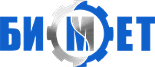 ООО «БИМЕТ»Адрес: 423838, РТ, г.Набережные Челны, а/я 25Телефон: (8552)58-00-59, 8-960-085-54-32 E-mail: bimet2714@mail.ru www.bimet.ru№ п\пМодельМодельНаименование и характеристика изделияЦена(руб)1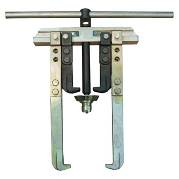 И801.01.000-02Съёмник  универсальный                                       Габаритные размеры, мм:      50х350х400                       Масса, кг:                                  17,6329192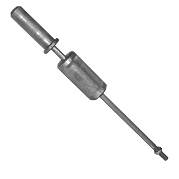 И801.19.000 СБСъёмник оси шестерни заднего хода и для  снятия штифтов  в труднодоступных местах                                Габаритные размеры, мм:       Ø50х552                       Масса, кг:                                 2,6792893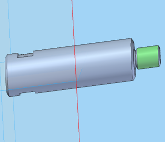 1Х56.137.836Опора для установки КП  в вертикальное положение (в комплекте 4 шт)                      Габаритные размеры, мм:    Ø20х120                      Масса, кг                                    0,387714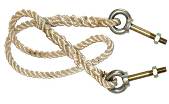 1Х56 136 564Рым-болты для снятия и установки картера сцепления  ( резьбаМ10-6gх30) с капроновым канатом L=1,5м                                         23675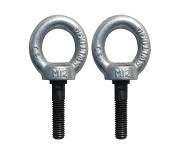 И801.105.000Рым-болты для съёма крышки корпуса КП  (резьба М18х1,5-6g х 25)                                 Габаритные размеры, мм:       Ø72х40х110                       Масса, кг:                                  0,515116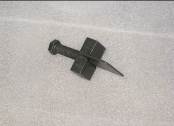 И801.103.000Фиксатор штоков вилок при демонтаже                                                                       Габаритные размеры , мм :        40х40х150                           Масса, кг:               0,391777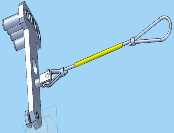 1Х56 138 124Подъёмное устройство для валов КП   и штоков вилок переключения передач                                   Габаритные размеры ,  мм:        352х170х668     масса, кг:              4,44219618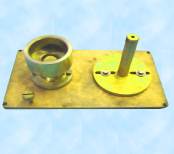 1Х56 138 140Базирующий элемент для валов КП и установки КП  в вертикальное положение                             Габаритные размеры, мм:         344х184х140                         Масса , кг            9,38235179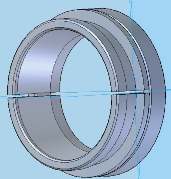 И801.95.000Захват  переднего конического подшипника  JМ 6839СD вторичного вала и конического подшипника первичного вала (применяется совместно со съёмником И801.01.000-02)                                             Габаритные размеры, мм :          Ø128х327   Масса, кг:                                          0,71510710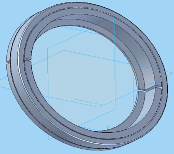 И801.99.000Захват каретки синхронизатора 5/6 передачи   (применяется совместно со съёмником И801.01.000-02)                                                       Габаритные размеры, мм:         Ø175х20                 Масса, кг:                                 1,21598611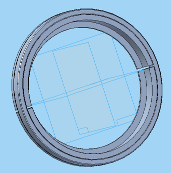 И801.98.000Захват каретки синхронизатора 3/4 передачи  (применяется совместно со съёмником И801.01.000-02)                                                    Габаритные размеры, мм:        Ø205х20                         масса, кг:                                        1,41779012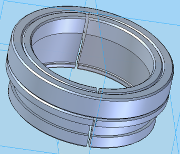 И801.94.000Захват  подшипника VJ338889   промежуточного вала  (применяется совместно со съёмником И801.01.000-02)                                         Габаритные размеры, мм :          Ø128х327   Масса, кг:                                          0,71463313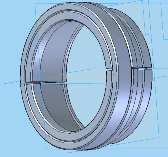 И801.93.000Захват  подшипника JМ 612910 первичного вала (применяется совместно со съёмником И801.01.000-02)                                            Габаритные размеры, мм :             Ø128х327                      Масса, кг:                            0,91582814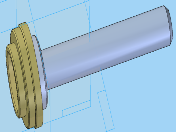 И801.97.000Оправка для манжеты      Ø48хØ65х10                       Габаритные размеры, мм:             Ø68х130                         Масса ,   кг:                                   0,8852315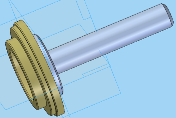 И801.96.000Оправка для манжеты  Ø80хØ100х10      Габаритные размеры :          Ø106х136                                        масса, кг                                         0,8852316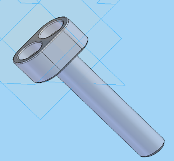 1Х56 136 471Насадка для стопорной шайбы приводного фланца                                                      Габаритные размеры, мм:           Ø66х129                  Масса, кг             0,81095817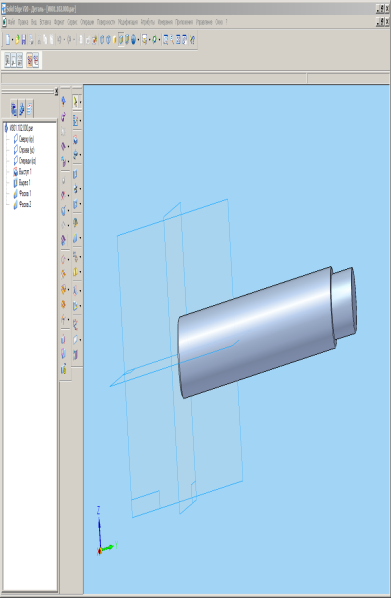 И801.101.000Оправка для игольчатого  подшипника в картере КП (Ø22хØ28х16)                 Габаритные размеры, мм:            Ø28х170  Масса, кг:                                 0,8198418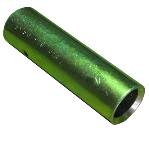 1Х56 119 916Оправка для запрессовки игольчатого подшипника и сальника втулки подшипника в корпус коробки передач                               Габаритные размеры, мм :     Ø34,8х120  Масса, кг:                           0,44  112719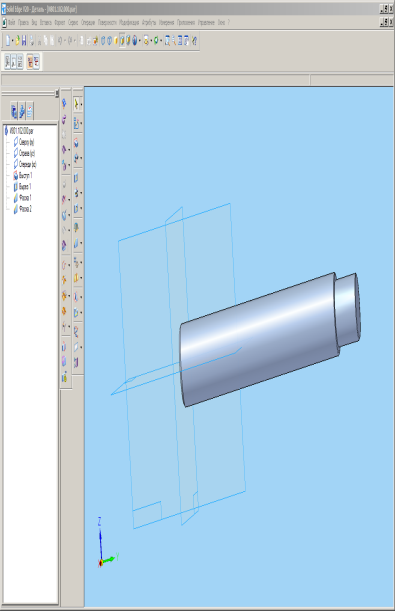 И801.102.000Оправка для игольчатого подшипника в корпусе механизма  переключения передач (Øвн.25хØнар35х7/10)                                                          Габаритные размеры, мм:       Ø31х170                       Масса, кг:                                  1,0196220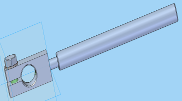 И801.100.000Рычаг для переключения привода КП                  Габаритные размеры, мм:         18х37х242                       Масса, кг:                                 1,41120621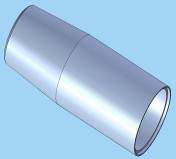 1Х56 137 134Защитная втулка для манжет и кольца маслоотражателя на   крышке корпуса механизма переключения передач                                        Габаритные размеры, мм :     Ø34,8х120  Масса, кг:                           0,129  266122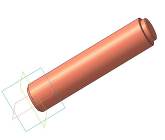 1Х56 119 916-1Оправка для манжет и кольца маслоотражателя в крышке корпуса механизма переключения передач      Габаритные размеры, мм:       Ø32х150       Масса, кг:                                  0,9146623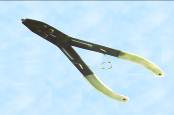 И801.22.000Спец. пассатижи для снятия наружных стопорных колец124024И801.96.003Кольцо (применяется с оправкой И801.96.000 для манжеты)832ИТОГО:239335